Welkom.Welkom in groep 6 . In deze folder treft u wat algemene informatie aan. Zijn er nog vragen, opmerkingen of wilt u iets bespreken? Kom gerust langsWe hopen er met z’n allen een gezellig en leerzaam jaar van te maken.Meester Johan en juf CarolineLeerkrachten voor de groep: Op maandag staat meester Johan voor de groep. Dinsdag tot en met vrijdag staat juf Caroline voor de groep. Op een aantal donderdagmiddagen zal juf Suzanne voor de groep staan. Taal & spelling.Onze taalmethode Staal is visueel en motiverend. De vele filmpjes, verrassende thema’s, teksten en bronnen komen uit het echte leven. Door die realistische context vergeten de kinderen bijna dat ze taalonderwijs krijgen. Taal: omvat de leerlijnen woordenschat, taal verkennen, spreken en luisteren en schrijven. De kinderen werken met een bronnenboek, werkschrift en digibordsoftware. Daarnaast is er de leerlijn spelling die uit drie onderdelen bestaat : spelling van de onveranderlijke woorden, werkwoordspelling en grammatica (inclusief leestekens).Spelling werkt met de bewezen spellingaanpak van José Schraven en is de eerste methode die spelling en grammatica combineert. Taal en spelling staan beiden vier keer per week op het rooster.Rekenen. We werken met de rekenmethode De Wereld in Getallen.Een rekenles duurt 50-60 min en heeft altijd dezelfde lesopbouw. We starten met een automatiseringsoefening. Daarna volgt de  instructie. Daarbij krijgen de kinderen uitleg over één nieuw rekenonderwerp. De kinderen die het na de instructie nog niet helemaal begrijpen, krijgen extra uitleg. Weektaak: na de instructie gaan de leerlingen zelfstandig werken aan deweektaak. Deze weektaak wordt aangeboden op 3 niveaus: minimum, basis en plus. Kinderen kunnen gemakkelijk doorwerken en overstappen op het volgende niveau. Zo halen we het beste uit ieder kind.Wekelijks werkt de leerling minimaal 15 minuten op de computer om de aangeboden stof verder in te oefenen.In groep 6 wordt er aandacht besteed aan:Automatiseren tot 10.000 en daarna 100.000, cijferend rekenen, tot 10.000 en 100.000 optellen en aftrekken, tafels,Delen, kommagetallen, breuken, geld,tijdmeten (lengte, oppervlakte, inhoud en gewicht),meetkunde.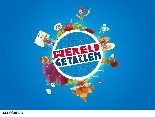 Handige sites:http://www.onlineklas.nl
http://www.citotrainer.nl Lezen.Op school besteden we veel tijd aan lezen. Vrij lezen, maar ook interactief samen lezen. Het is belangrijk dat er thuis ook veel leeskilometers worden gemaakt. Dagelijks een aantal minuten lezen is leuk en ook leerzaam. De kinderen hebben allemaal een leesboek op niveau in hun la.De leerlingen maken in de groep boekverslagen en leveren deze in. Voor elke vakantie moet een boekverslag ingeleverd zijn. Deze maken ze op school. 
Technisch lezen.Twee keer per week staat technisch lezen dat via de methode Estafette wordt gegeven, op het rooster. Elke dag wordt er duo gelezen om het tempo te verhogen. Naast het werkboek en leesboek worden instructies gegeven via een digitale leeromgeving. Daarnaast zijn er ook middelen die de kinderen gebruiken tijdens de lessen, bijvoorbeeld een zandloper, kopiebladen, gedichtenbundels, Donald Duckjes, informatieboeken enz.Begrijpend lezen.Voor begrijpend lezen maken wij gebruik van de methode Nieuwsbegrip XL. Bij deze methode vormen actuele onderwerpen de basis voor de les.De methode besteedt veel aandacht aan  leerdoelen die te maken hebben met het interpreteren van de tekst. De vaardigheden die hierbij horen zijn bijvoorbeeld verwijswoorden, signaalwoorden en signaalzinnen. Ook hier wordt tijdens instructies en verwerking gebruik gemaakt van een digitale leeromgevingIPCDit schooljaar starten we als IPC-school. Drie middagen per week werken we hieraan. De vakken aardrijkskunde, geschiedenis, natuur, kunstzinnige vorming, muziek, ICT,  wetenschap en techniek worden geïntegreerd aangeboden. De kinderen werken gedurende een periode van 4 tot 8 weken aan een thema, aansluitend bij de actualiteiten, belevingswereld en interesses van kinderen, waarbij de focus op het leerproces ligt. De activiteiten zijn zo ontwikkeld dat aan verschillende talenten en vaardigheden van kinderen aandacht besteed kan worden.Het leren vanuit deze thema’s kent een vaste structuur:• Startpunt: enthousiast maken voor het onderwerp
• Kennisoogst: wat weten we al en wat willen we leren?
• Uitleg van het thema: wat gaan we leren?
• Formulering van de leerdoelen bij de verschillende vakken en van de leerdoelen voor het ontwikkelen van persoonlijke kwaliteiten
• Afsluiting: eind van het projectDe start en afsluiting van de projecten (units) wordt per groep georganiseerd. Een aantal keren per jaar maken de kinderen een werkstuk op school. Dit wordt geïntegreerd aangeboden binnen IPC. Deze presenteren zij voor de klas. Schrijven.We werken met de methode “Pennenstreken”. We maken elke week twee bladzijden in het schrijfschrift. Dit doen we om het schrijven goed bij te houden en voor een goede motoriek. Wij schrijven met een blauwe vulpen in een lopend verbonden schrift.Handvaardigheid / Tekenen.Elke week wordt er een opdracht gemaakt waar de kinderen creatief mee aan de slag kunnen. Er worden verschillende materialen aangeboden waarmee de kinderen experimenteren zoals; houtskool, wasco, pastelkrijt, stof, papier-maché, kosteloos materiaal etc. Ook wordt er aandacht besteed aan verschillende kunstenaars.Muziek.Dit is het tweede jaar dat we samenwerken met De Gooische Muziekschool. Het doel is om de leerkrachten te versterken in het geven van muziekonderwijs. Elke donderdag geeft een muziekdocent van de muziekschool muziekles in alle groepenLevensbeschouwing.Met de methode “Trefwoord” vertellen wij verhalen aan de kinderen. Na het verhaal wordt er in de klas gepraat over het verhaal en worden ervaringen met elkaar gedeeld. Iedere dag begint en /of eindigt met een gebed/lied.Bewegingsonderwijs.Groep 6 heeft op maandagmiddag een blokuur gym. Alle leerlingen gaan met de meester op de fiets naar de sporthal. Om 15.15 uur gaan zij van de sporthal naar huis. Op vrijdagmiddag zal er nog een kwartier extra aandacht zijn voor beweging op het plein.Sociaal-emotionele ontwikkeling.We gebruiken hiervoor de methode De Vreedzame School. Dit is een programma voor basisscholen dat streeft naar een democratische gemeenschap waarin leerlingen een stem krijgen, zich verantwoordelijk voelen, zich positief sociaal gedragen en conflicten zonder geweld oplossen. De kern van de Vreedzame School bestaat uit een wekelijkse les in het oefenen van bovenstaande vaardigheden en de sociale competenties die daarvoor nodig zijn. Het is meer dan een lesmethode. Het is een visie/ een aanpak, waarin de eigen kracht van kinderen centraal staat. Kinderen krijgen taken en verantwoordelijkheden in de klas, in de school en in de omgeving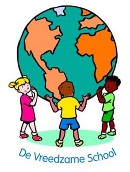 van de school. Inmiddels zijn de kinderen gewend om groepsvergaderingen te houden. Dit jaar starten we met een leerlingenraad. Extra informatie: zie website van de Postiljon en www.devreedzameschool.nlOudercontactavonden:*OudercontactavondenIn de week van 28 augustus staan er kennismakingsgesprekken gepland voor groep 6. Tijdens deze gesprekken wordt u uitgenodigd om ons te informeren over uw kind. Dit gesprek is zonder kinderen. Inschrijven kan naast de deur van gr. 6. *Algemene Ouderavond
De algemene ouderavond vindt plaats op donderdag 12 oktober. Naast de toelichting van de MR en OC willen we er een inspirerende avond van maken. Houd deze avond vrij!*Voortgang/adviesgesprekkenIn de week van 5 september staan er kennismakingsgesprekken gepland. Tijdens deze gesprekken wordt u uitgenodigd om ons te informeren over uw kind. Hier krijgt u een vragenformulier voor.Zoals vermeld in de jaarkalender zijn er een aantal avonden wanneer de voortgang wordt besproken van uw kind. Deze gesprekken zijn gepland op:-21, 22 en 27 november-13, 15 en 20 februari Bij deze gesprekken mag het kind er bij zijn. We verwachten dat u allemaal op gesprek zult komen. *RapportenU ontvangt twee keer een rapport, na de Cito toets weken. Hierdoor kunnen we een beter en vollediger beeld geven van de ontwikkeling van uw kind.*InloopOp de jaarkalender staan er een aantal inloopmomenten gepland voor de groep van uw kind. Tijdens deze momenten liggen de toets mappen van de kinderen klaar, zodat daar een kijkje in kan worden genomen. Een leuke gelegenheid om samen met uw kind naar het werk te kijken. Ook kunt u zo zelf in de gaten houden hoe uw kind ervoor staat. *KlassenoudersDe klassenouder is de schakel tussen de groepsleerkracht en de ouders van de kinderen bij zaken van organisatorische aard. Er is een voorkeur voor twee ouders per groep, liefst wisselende ouders per schooljaar. *Koffie uurtjeDit jaar houden we één koffie uurtje in september. De mediatoren stellen zich dan voor en vertellen over de Vreedzame School. *Kijklessen In de week van 6 november staan er kijklessen gepland. Dit houdt in dat u als ouder een les bij mag wonen in groep 6 om te zien hoe uw kind leert in de klas. Tijdens uw kennismakingsgesprek kunt u zich intekenen voor de kijklessen.Huiswerk.Dit jaar beginnen we met een agenda.De leerlingen krijgen regelmatig maakhuiswerk mee. De leerlingen zorgen er voor dat het huiswerk op de afgesproken dag gemaakt is en nemen het huiswerk in hun map mee naar school. Daarnaast hebben zij elke dag hun agenda nodig, want naast maakwerk, is er ook af en toe leerhuiswerk. Is het werk niet af of gemaakt, dan maakt de leerling om 15.15 uur het huiswerk.Uitstapjes:Op het programma van Kunst en cultuur staan voor groep 6 de volgende activiteiten gepland: 7 februari een bezoek aan de Oude Kerk in Soest en op 25 april een voorstelling in Idea in Soest. Schoolkerkdienst.Deze zal zijn op zondag 24 september met als thema: “Koningin Esther”. De dienst is om 10.00 uur in de Vredekerk.Mededelingenbord.Op het mededelingenbord van de beide zijingangen kunt u regelmatig actuele informatie vinden. Bij onze groep 6 hangt ook een informatiebord.MailcontactIndien nodig kunt u ons mailen. Johan.kruger@depostiljonsoesterberg.nlcaroline.peeters@depostiljonsoesterberg.nlSite van groep 6Op de site van groep 6 komt een algemene informatie te staan en  een huiswerkpagina. Houd deze pagina goed in de gaten. SchoolgidsUitgebreide informatie over onze school kunt u lezen in onze schoolgids, zie onze website: www.depostiljonsoesterberg.nl   (schooldocumenten).